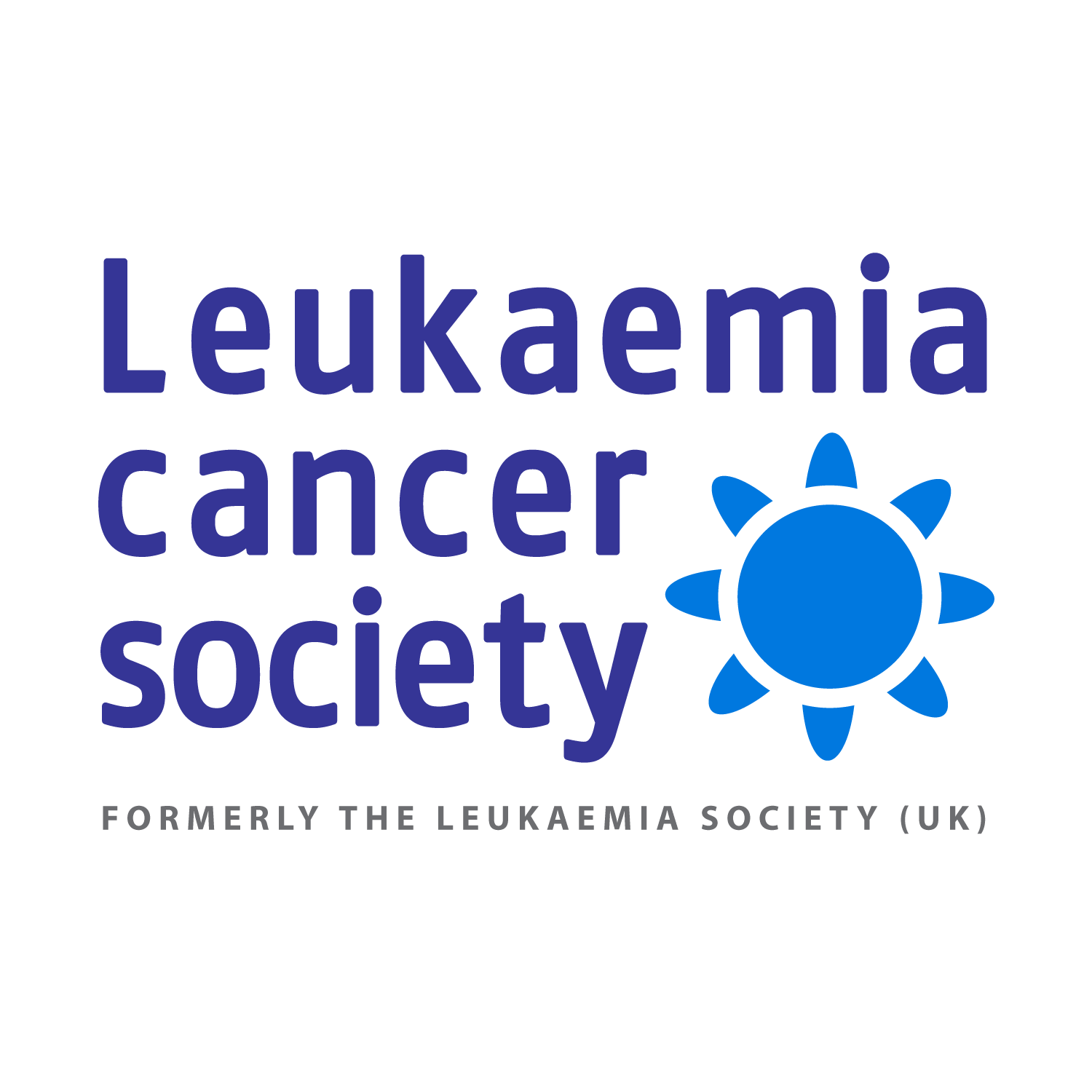 Children’s Story Competition Submissions FormPlease return the completed form along with the story entries to:The Leukaemia Cancer Society, 118 Myddleton Road, London, N22 8NQ.For all enquiries please call 020 8374 4821 or email us at enquiries@leukaemiacancersociety.orgNo. Pupil’s NameStory TitleCategoryA B C Age Gender1.2.3.4.5.6.7.8.8.9.10.11.12.13.14.15.16.17.18.19.20.21.22.23.24.25.26.27.28.29.30.Categories: Aged 7 - 9 [ A ]; Aged 10 - 12 [ B ]; Aged 13 - 15 [ C ]; 